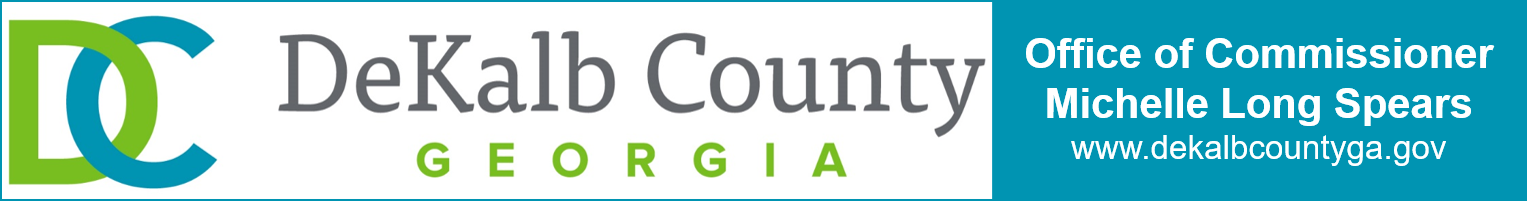 MEDIA CONTACTSSonia TylerDistrict 2404-371-2863 (o)404-922-6853 (c)sstyler@dekalbcountyga.govFOR IMMEDIATE RELEASE:March 18, 2024Registración se Abre para el Evento de la Comisionada Spears Dedicado a Los Servicios para Animales en DeKalbRepresentantes del Condado de DeKalb, Expertos en Bienestar de Mascotas, y Líderes Comunitarios estarán PresenteDECATUR, GA - La comisionada Michelle Long Spears del distrito 2 de DeKalb, en colaboración con la junta de comisionados de DeKalb, la administración del condado de Dekalb, y un equipo de diseñadores, anuncian que está disponible la registración para el evento dedicado al bienestar de animales y mascotas en DeKalb. El evento incluye almuerzo y será el Miércoles 10 de Abril de las 10:30 AM a 1:30 PM. El evento se llevará a cabo en la corte histórica de Dekalb ubicada en la ciudad de DecaturLa iniciativa tiene como visión un sistema de servicios para animales en cual se minimice el abuso o descuido de animales y asegurar que animales de servicio no se queden abandonados o sin hogar. Este esfuerzo se basa en el plan de la junta asesora del departamento de servicios de animales de DeKalb, llamada en inglés el “Common Sense Solutions: Plan for a Better Tomorrow” cual fue adoptada por la junta de comisionados de DeKalb el año pasado. El plan tiene como objetivo implementar cambios substantivos y crear un futuro en cual ningún animal o mascota sufra por medio de violencia o descuidoTenemos el honor de recibir al profesor distinguido, Dr. Gregory Berns, de la Universidad de Emory quien también es autor destacado reconocido por el New York Times por su libro “What It's Like to Be a Dog and How Dogs Love Us" (Como es ser una mascota y como nos aman a nosotros). El tomará parte en el discurso y estará disponible para firmar copias de su libro el cual también estará disponible para comprar. La comisionada Spears lidera un panel de discusión con expertos, incluyendo los siguientes: Abogada y experta en leyes de animales Claudine WilkinsProfesora de UGA Lisa MilotVeterinaria Gloria DorseySheriff Melody Maddox de DeKalbLa plática explorará la conexión entre problemas de animales y humanos. Inmediatamente después tendrán tiempo para preguntas y respuestas. “Es un honor facilitar esta conversación crítica junto con expertos distinguidos en sus carreras,” dijo la comisionada Spears. “Juntos exploramos el tema de la relación entre el bienestar de animales y el bienestar de nuestra sociedad para ayudar a crear una comunidad llena de compasión, buena salud, y armonía.   Rebecca Guinn, CEO del LifeLine Animal Project, una organización sin fines de lucro que administra el refugio de animales de DeKalb nos comparte “Lifeline a logrado salvar la vida de 90% de los animales llegando a nuestras oficinas por muchos años, pero hemos enfrentado fuertes obstáculos en el 2023 porque más y más personas piden ayuda. Más animales entran a nuestro sistema y menos personas adoptan o rescatan animales. Nuestra oficina no es una solución a largo plazo para un problema que sigue creciendo en nuestro condado. Igualmente, es un orgullo seguir trabajando con el condado. Esperamos incrementar el acceso a servicios para mascotas y asegurar el bienestar de mascotas en sus hogares para que disfruten de la amistad con sus familias o dueños. Este evento es el comienzo de una serie de reuniones enfocadas en resolver problemas en el sistema de servicios para animales del condado de DeKalb. “Estamos bien alegres al poder reunir líderes de nuestro condado, expertos, y líderes de nuestra comunidad para empezar a resolver los problemas más graves que afectan a nuestras mascotas. “Juntos, crearemos un futuro en cual los animales sean valorados, protegidos, y amados,” expresa Claudine Wilkins, experta en leyes de animales.  Puestos limitados. Se requiere registración para asegurar su puesto el día del evento.  Registaracion e informacion adicional disponible en https://bit.ly/SoDA_address ###About State of DeKalb Animals (SoDA):Media Note: About State of DeKalb Animals (SoDA): The State of DeKalb Animals initiative envisions a compassionate community in which every animal is valued, protected, and loved by fostering collaboration, innovative programming, and practical solutions. Website: Visit www.michellelongspears.com to learn more about the State of DeKalb Animals Address.Social Media: Follow us on social media for updates on SODA and other DeKalb County news:www.facebook.com/CommissionerMichelleLongSpearswww.instagram.com/CommissionerMichelleLongSpears